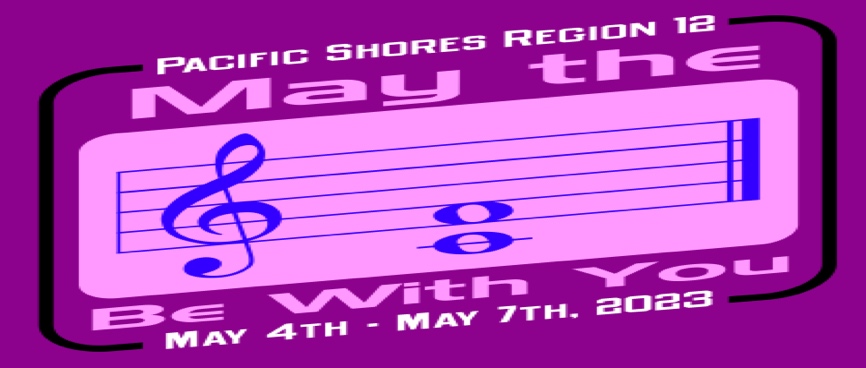 REGION 12 CONTEST 2023CHARM ORDER FORM $20 EACH CHARM – BRONZE ONLYORDERS DUE BY FEB. 20thCHORUS NAME: _____________________________________________Please send order form and checks made out to Pacific Shores Region 12 (1 check per chorus) to Mary Heil – 1200 Ptarmigan Dr. #2 – Walnut Creek, CA 94595** The region must receive a minimum of 100 charm orders total to be able to place this order.NAME:# OF CHARMS$ AMOUNT